Общество с ограниченной ответственностью “1С-Медицина-Регион”  Контракт № 17/23 от 27.03.2023 года Рабочая документацияЭтап № 2. Развитие Системы в части функционала первой группы задачПОЛЬЗОВАТЕЛЬСКАЯ ИНСТРУКЦИЯРаздел 4. Развитие амбулаторно-поликлинического звенаЗадача 1.18 «ШМД Клиническая история болезни»На 3 листахг. Тюмень2023 г.1 Основание разработки инструкции	Основанием для разработки данного документа является Контракт № 17/23 от 27.03.2023 года на выполнение работ по развитию (модернизации) Государственной информационной системы управления ресурсами медицинских организаций Тюменской области, а именно: раздел Технического задания (приложение № 1 к Контракту) п. 2.2.2 Мероприятие «Разработка функционала Системы и проведение испытаний» Этапа № 2. Развитие Системы в части функционала используемых бизнес-процессов первой группы задач, Приложения № 3 «Требования первой группы задач развития информационной системы управления ресурсами медицинских организаций Тюменской области».  Задание на доработку системы № МИС-Р-1139.2 Пользовательская инструкцияВ рамках задачи доработана форма ШМД «Клиническая история болезни». Внесены следующие изменения:если пациент, по которому заполняется ШМД, младше 7 лет, то поля «Беременность» (и связанные с ним «Срок беременности» и «Первобеременная»), «Курение» и «Прием алкоголя в течение 24 часов до момента поступления» будут скрыты (рис. 1);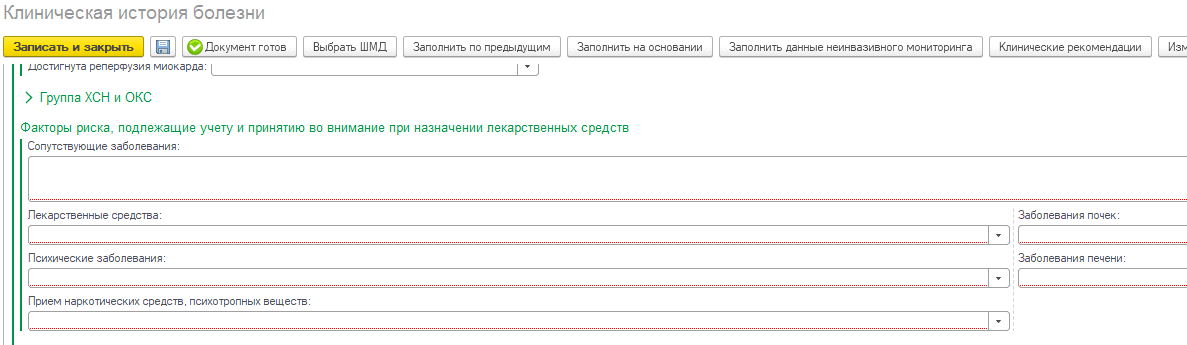 Рисунок 1. Видимость полей на ШМД (пациент – младше 7 лет)если пациент старше 7 лет, то форма для заполнения не меняется и соответствует прежней (рис. 2);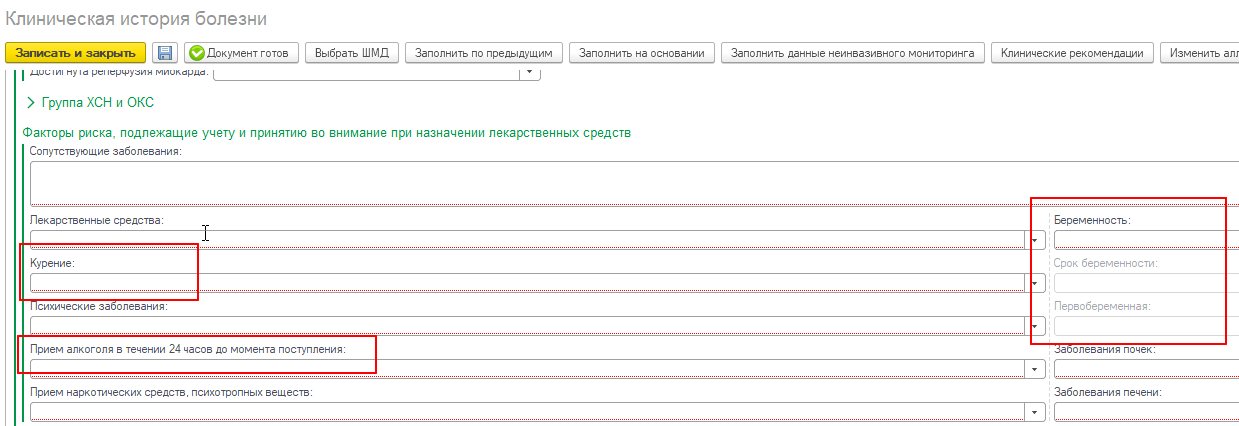 Рисунок 2. Видимость полей на форме ШМД (пациент – от 7 лет)заполнение прочих полей, проведение и подписание МД с помощью ЭЦП осуществляются стандартным способом.Информационная система управления ресурсами медицинских организаций Тюменской областиООО «1С-Медицина-Регион».Контракт №  17/23 от 27.03.2023  года на выполнение работ по развитию (модернизации) Государственной информационной системы управления ресурсами медицинских организаций Тюменской области. Этап № 2. Развитие Системы  в части функционала первой группы задач.